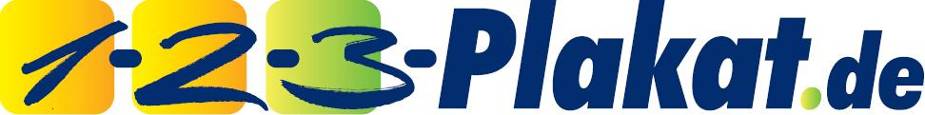 PRESSEMITTEILUNGFC Schalke 04 und 1-2-3-Plakat.de gehen in die Verlängerung! Fußball-Bundesligist FC Schalke 04 und Außenwerbespezialist 
1-2-3-Plakat.de verlängern Medienpartnerschaft Bünde 4. September 2014. Der Gelsenkirchener Traditionsverein FC Schalke 04 und Deutschlands erster Online-Vermarkter für Außenwerbung aus dem ostwestfälischen Bünde gehen gemeinsam in eine neue Saison: Die Zusammenarbeit wurde gerade bis 2015 verlängert. 1-2-3-Plakat.de unterstützt die Königsblauen weiterhin bei ihrer Mediaplanung der Out-of-Home-Maßnahmen, genauer gesagt in der Aussteuerung der Außenwerbung. Eine erste Fan-Kampagne, anlässlich des Saisonauftakts in Hannover, war bereits auf Großflächen zu sehen.„Wir starten hochmotiviert in die Verlängerung mit Schalke. Die Plakat-Kampagnen der letzten Bundeliga-Saison kamen gut an und haben Schalke zu zahlreichen neuen Fans und Mitgliedern verholfen. An diese Erfolge wollen wir anknüpfen und verfolgen als Marketingpartner konsequent die Strategie, den Verein noch bekannter zu machen und die Strahlkraft bei Fans und anderen Zielgruppen auszubauen“, sagt Markus John, Geschäftsführer 1-2-3-Plakat.de. Weitere Out-of-Home-Maßnahmen für Schalke 04 sind in Planung. Der Außenwerbespezialist greift dabei nicht nur auf seine Erfahrungen mit dem Traditionsverein aus Gelsenkirchen zurück. Auch mit Sportvereinen wie Arminia Bielefeld oder TBV Lemgo hat das Unternehmen aus Bünde bereits erfolgreiche Aktionen zu Spielankündigungen, zur Mitgliedergewinnung oder für Fans umgesetzt. Arminia Bielefeld etwa warb nach langer Abstinenz 2013 erstmals wieder mit 1-2-3-Plakat.de auf Außenwerbemedien und punktete mit einer Freikarten- oder Trikot-Gewinnspielaktion bei den Fans. Auch mit einer provokanten Plakatkampagne bei den Auswärtsspielen machte der Verein von sich reden. 1-2-3-Plakat.de platzierte für die Arminen eigens entwickelte Motive mit flotten Sprüchen rund um das gegnerische Stadion und sorgte mit der Maßnahme für Aufsehen bei Fans und Medien gleichermaßen.  Bei der ersten gemeinsamen Kampagne von 1-2-3-Plakat.de und Schalke 04 stand in der vergangenen Saison die Verbundenheit mit dem Verein im Mittelpunkt. Unter dem Motto „Hand drauf!“ konnten neue Mitglieder ihre Leidenschaft für Schalke mit einem kohlenstaubblauen Handabdruck öffentlich zeigen. Dazu wurden 20 frischgebackene Schalker-Fans monatlich ausgelost und auf Großplakaten von 1-2-3-Plakat.de in Wohnortnähe präsentiert. Die Kampagne zum aktuellen Saisonstart zeigt hingegen ein Dankeschön-Motiv für treue Fans.  Fotos zur Fanaktion „Heimspiel“ und zum Schalker-Medienpartner finden Sie unter: http://www.123plakat.de/presse/pressemitteilungen/Das Bildmaterial steht kostenfrei zur redaktionellen Verwendung. Bitte nehmen Sie den Bildnachweis „1-2-3-Plakat.de“ auf.Über 1-2-3-Plakat.de 
2007 wurde 1-2-3-Plakat.de als Deutschlands erster Online-Vermarkter für Außenwerbung mit Sitz in Bünde gegründet. 1-2-3-Plakat.de ist ein Unternehmen des seit mehr als 20 Jahren erfolgreich am Markt agierenden Mediaspezialisten CAW Media. Das Portal www.123plakat.de ist mit bislang über 650.000 Visits und über 5.000 Buchungen im Jahr die erfolgreichste Adresse, um werbliche oder private Botschaften individuell und unbürokratisch zu platzieren. Ob Plakat, Videoboard oder Big-Seven, Werbungtreibende und Privatpersonen können über 1-2-3-Plakat.de in wenigen Schritten sämtliche Out-of-Home-Medien gestalten und Werbeflächen im öffentlichen Raum buchen. Auch crossmediale Kampagnen sind möglich: Ambient-Medien, Kinospots, Kultur- und Dauerwerbe-Medien sind über Links zu den entsprechenden Schwesterportalen bequem erreichbar und können in jede Buchung eingebunden werden. 1-2-3-Plakat.de ist Partner des FC Schalke 04. Mehr dazu im Netz unter www.123plakat.de. Pressekontakt1-2-3-Plakat.deRossner RelationsStefanie RossnerLindenstraße 1450674 KölnTel.: 0221/92 42 81 44Fax: 0221/92 42 81 42Mail: rossner@rossner-relations.dewww.rossner-relations.de